Independent learning topic planner- Template6,Year: 7Project:                               Subject: MathsProject:                               Subject: MathsProject:                               Subject: MathsDateTopic-Resources/ Links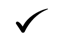 104/11/19Ordering numbersCorbett Maths videos 95, 208, 221, 222https://corbettmaths.com/contents/211/11/19Representing inequalitiesCorbett Maths videos 176, 177, 222https://corbettmaths.com/contents/318/11/19Rounding and place valueCorbett Maths videos 222, 276, 277a, 277b, 278, 279ahttps://corbettmaths.com/contents/425/11/19Addition and subtractionCorbett Maths videos 6, 90,91, 205, 304https://corbettmaths.com/contents/502/12/19Applications of addition and subtractionCorbett Maths videos 205, 209, 241, 242, 322, 376https://corbettmaths.com/contents/609/12/19Multiplication and divisionCorbett Maths videos 92, 93, 94, 98, 99, 100, 101, 102, 103, 199, 200, 201, 202, 203, 204, 206, 207, 222ahttps://corbettmaths.com/contents/78